BrandshutzklappenAusschreibungstextProduktnameCU2BeschreibungDer unterstehende Ausschreibungstext beschreibt die generellen Eigenshaften des Produkts.Texte für Varianten werden auf Anfrage gerne zu Verfügung gestelt.Brandschutzklappen in rechteckiger Bauform mit optionale Revisionsöffnungen (zwei), zum Absperren von Luftleitungen zwischen zwei Brandabschnitten. Brandschutztechnisch geprüft nach  EN 1366-2  mit CE-Kennzeichnung und Leistungserklärung nach Bauproduktenverordnung.VKF Nummer: 027094, gültig bis 31.12.2022Die funktionsfertige Einheit enthält ein feuerbeständiges Klappenblatt und eine Auslöseeinrichtung.Geeignet für Nasseinbau in massiven Wänden und Decken.Nass- und Trockeneinbau in Leichtbauwände, mit beidseitiger Beplankung. Geeignet für Trockeneinbau mit Weichschott. Gehäuselängen 400 mm oder 500 mm zum direkten Anschluss an Luftleitungen aus nicht brennbaren oder brennbaren Baustoffen. Thermische oder thermoelektrische Auslösung für 72 °C Auslösetemperatur.Ausführungen mit Federrücklaufantrieb zum Öffnen und Schließen der Brandschutzklappe, auch bei laufender Lüftungsanlage, unabhängig von der Nenngröße, beispielsweise zur Funktionsprüfung.Explosionsgeschützte Ausführungen für die Zonen 1/21 and 2/22 mit Endschalter oder mit Federrücklaufantrieb. (CU2L PRJ/PRJ for eine runde Konfiguration)Besondere Merkmale–  Leistungserklärung nach Bauproduktenverordnung–  Brandschutztechnisch geprüft nach  EN 1366-2 bei 500Pa–  Klassifizierung nach EN 13501-3, bis EI 120 (ve, ho, i ↔ o) S–  Entspricht der europäischen Produktnorm EN 15650–  Zulassung Z-56.4212-1010 für das  Brandverhalten–   Chemischer SchutzEpoxy Beschichtung optional verfügbar–  Minimaler Druckverlust (Optimale Luftzirkulation)	45mm Klappenblatt	Betriebsmechanismus ausserhalbs BSK Gehause–  CE und VKF Certifierte Lösung für Einbauabstände bis;	25mm zwischen BSK und Decke	50mm zwischen BSK und Wand order BSK und BSK	Basiert auf häufig verfügbares Verschlussmaterial–  Korrosionsschutz nach EN 15650 inVerbindung mit EN 60068-2-52 nachgewiesen–  Gehäuse-Leckluftstrom nach EN 1751, Klasse B und optional Klasse C	Umlaufende Dichtung für Kaltrauch–  Beliebige Luftrichtung–  Integrationsfähig in häufig verwendete ReglesystemeExtreem Grosse BSK–  Zusammengesetzte Klappen in massiver Wand certifiziert–  Maximal Grosse: 2*2 CU2 1500 (H) / 800 (B) (+50mm Naht)Materialien und OberflächenGehäuse:–  Spezial-IsolierstoffKlappenblatt:–  Spezial-IsolierstoffWeitere Bauteile:–  Klappenachsen und Antriebsgestänge aus Edelstahl–  Dichtungen aus Polyurethan bzw. Elastomere und GrafitErhöhte Anforderungen an den Korrosionsschutz erfüllen die Ausführungsvariantenmit Epoxy Beschichtetem Gehäuse und Klappenblatt. Beständigkeitslisten auf AnfrageTechnische Daten–  Nenngrößen: 		200 × 200 – 1500 × 1000 mm (motoriziert)–  Gehäuselängen: 		400 und 500 mm–   Betriebstemperatur: 	Mindestens 0 – 50 °C–  Anströmgeschwindigkeit:	≤ 12 m/sYours Faithfully,pp. Rf-technologies NV/SA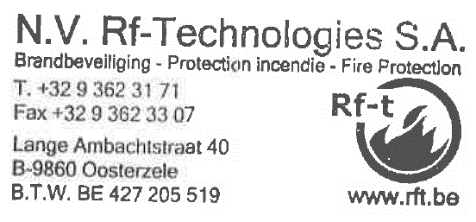 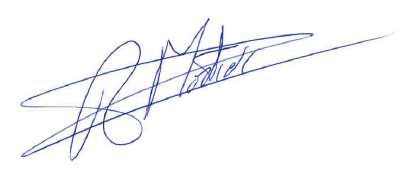 Reggy MortierNorth, Central & South-East EuropT. +32 9 363 90 61M. +32 478 25 25 16E. reggy.mortier@rft.be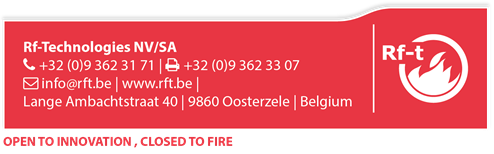 